ΣΥΛΛΟΓΟΣ ΕΚΠΑΙΔΕΥΤΙΚΩΝ Π. Ε.                    Μαρούσι  13  – 10 – 2016                                                                                                                     ΑΜΑΡΟΥΣΙΟΥ                                                   Αρ. Πρ.: 178Ταχ. Δ/νση: Κηφισίας 211                                           Τ. Κ. 15124 Μαρούσι                                                  Τηλ. : 210 8020697                                                                                         Πληροφ.: Δ. Πολυχρονιάδης (6945394406)     Email:syll2grafeio@gmail.com                                               Δικτυακός τόπος: http//: www.syllogosekpaideutikonpeamarousisou.gr                                                                         ΠΡΟΣ: Τα μέλη του Συλλόγου μας                                                              Κοινοποίηση: Δ. Ο. Ε.ΚΑΤΑΓΓΕΛΙΑ ΓΙΑ ΤΗ ΧΡΗΣΗ ΔΑΚΡΥΓΟΝΩΝ ΣΤΟΥΣ ΣΥΝΤΑΞΙΟΥΧΟΥΣ   Ο Σύλλογος Εκπαιδευτικών Π.Ε. Αμαρουσίου καταγγέλλει την επίθεση των δυνάμεων καταστολής στους συνταξιούχους και  στους απόμαχους της δουλειάς. Η κυβέρνηση ΣΥΡΙΖΑ-ΑΝΕΛ στον ίδιο δρόμο με τις προηγούμενες κυβερνήσεις εξαντλεί την πυγμή της σε ηλικιωμένους συνταξιούχους συμπολίτες μας, ενώ την ίδια στιγμή υποτάσσεται ασυζητητί σε κάθε κέλευσμα των δανειστών .   Ο αγώνας που δίνουν οι συνταξιούχοι, αλλά και όλοι οι εργαζόμενοι, για  αξιοπρεπείς μισθούς και συντάξεις, καθώς και για την υπεράσπιση του δικαιώματος στη δημόσια δωρεάν υγεία και την κοινωνική ασφάλιση είναι αγώνας δίκαιος και κοινός.  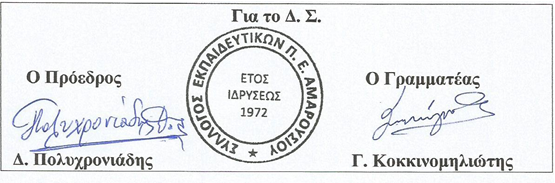 